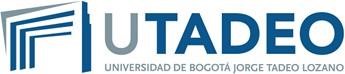 FACULTAD EN CIENCIAS SOCIALES DOCTORADO EN ESTUDIOS SOCIALES Calendario de Admisiones Periodo 2020-2S El Doctorado sólo tendrá un periodo de admisiones. Inscripciones: recibiremos inscripciones desde el 13 de abril hasta el 17 de julio del 2020. Revisión de documentos: la documentación de cada estudiante será analizada por todos los grupos de investigación de la Facultad de Ciencias Sociales. Cada grupo revisará si el proyecto encaja o no en su agenda. Si el grupo acoge el proyecto, determinará cuál profesora o profesor participará en la entrevista. Esta revisión de documentos se llevará a cabo entre el 20 y el 24 de julio del 2020.  Entrevistas: las y los aspirantes inscritos serán entrevistados por el Director del Doctorado, el líder del grupo de investigación y el profesor o profesora elegido por su afinidad con el proyecto. Las entrevistas se llevarán a cabo entre el 20 y el 24 de julio del 2020.  Resultados: los resultados de las aplicaciones serán comunicados por correo electrónico a cada aspirante entre el 27 y el 31 de julio del 2020.  Ordenes de Matrícula y Pago de Matrícula: las ordenes de matrícula se generarán el día en que sean publicados los resultados. El plazo de pago se extiende durante los 15 días siguientes a la expedición de la orden de matrícula.